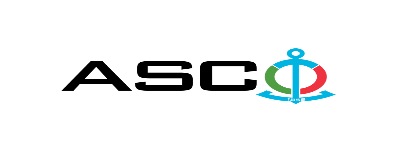 “AZƏRBAYCAN XƏZƏR DƏNİZ GƏMİÇİLİYİ” QAPALI SƏHMDAR CƏMİYYƏTİNİN№AM104/2021 NÖMRƏLİ 28.12.2021-Cİ İL TARİXİNDƏ GƏMİLƏR ÜÇÜN RADİONAVİQASİYA AVADANLIQLARIN SATINALINMASI MƏQSƏDİLƏ KEÇİRDİYİAÇIQ MÜSABİQƏNİN QALİBİ HAQQINDA BİLDİRİŞ                                                              “AXDG” QSC-nin Satınalmalar KomitəsiSatınalma müqaviləsinin predmetiGəmilər üçün radionaviqasiya avadanlıqların satınalınmasıQalib gəlmiş şirkətin (və ya fiziki şəxsin) adı“Marine Repair Service” QSCMüqavilənin qiyməti (ƏDV-siz)190 515,05 AZNMalların tədarük şərtləri (İncotresm-2010) və müddətiDDP, 30 gün ərzində